Београд,	16. 8. 2018. Број:		85ДРУГА ЛИГА ЕНТРАЛНЕ СРБИЈЕГРУПА ЗАПАД – први део Друга лига Централне Србије – група Запад – подзона Север и подзона Југ одржаће се од 7. до 9. септембра 2018. године у хотелу  „Шумарице“ у Крагујевцу. Подзона Север: Учествују:Слога – Липнички ШорАранђеловачки ШК – АранђеловацЛозница град – ЛозницаБајина Башта – Бајина БаштаСмедеревски ШК - СмедеревоКрупањски ШК – КрупањПодзона ЈугИвањица – Ивањица Тутин – Тутин Прико – ПријепољеКрушевац – Крушевац Слобода – УжицеЖупа – АлександровацЦена једнодневног пансиона у хотелу „Шумарице“ у двокреветним собама са БТО износи 2.590 динара, а у једнокреветним 2.890 динара. Доплата за суперирор собе износи 300 динара. Клубови за резервацију смештаја треба да се обрате хотелу „Шумарице“ на е-маил: sumarice@sumaricedoo.com. Особа за контакт Далиборка Дуњић. Контакт: 034-336179, 336180, 063-1010551 и 063-1160315.секретар ШСЦСМиливоје Миливојевић, с,р.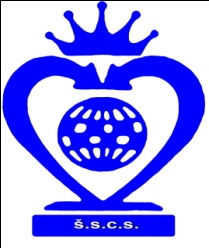 ШАХОВСКИ САВЕЗ ЦЕНТРАЛНЕ СРБИЈЕБеоград, Нушићева 25/II,  Тел-факс: 011-3222447, 3222448www.sah-centralnasrbija.com        Е-маил:  cs_sah@verat.net